مقياس المخدرات السنة الثالثة شعبة الانتروبولوجياالمحاضرة رقم 4أ ـ بن منصور ـ م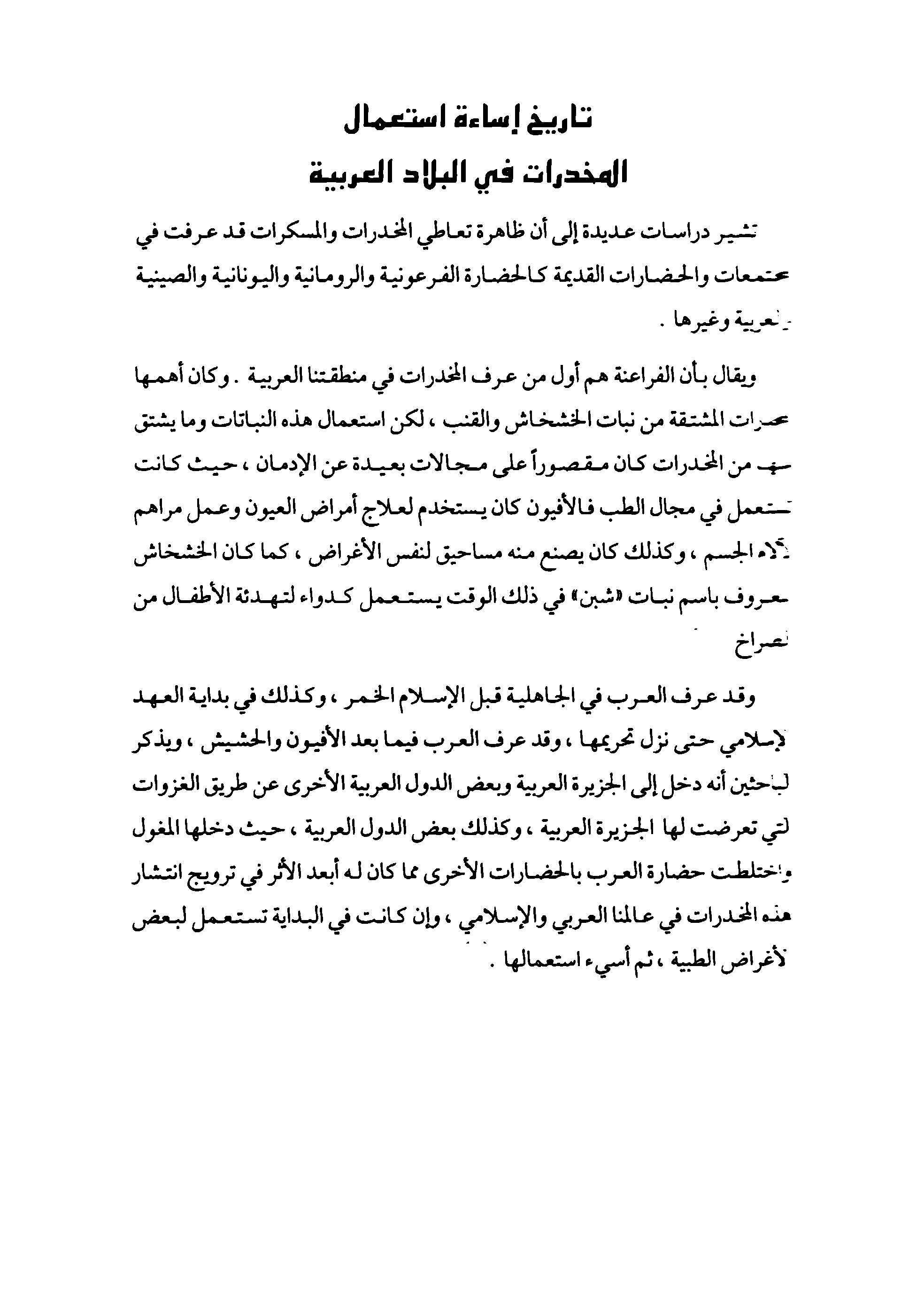 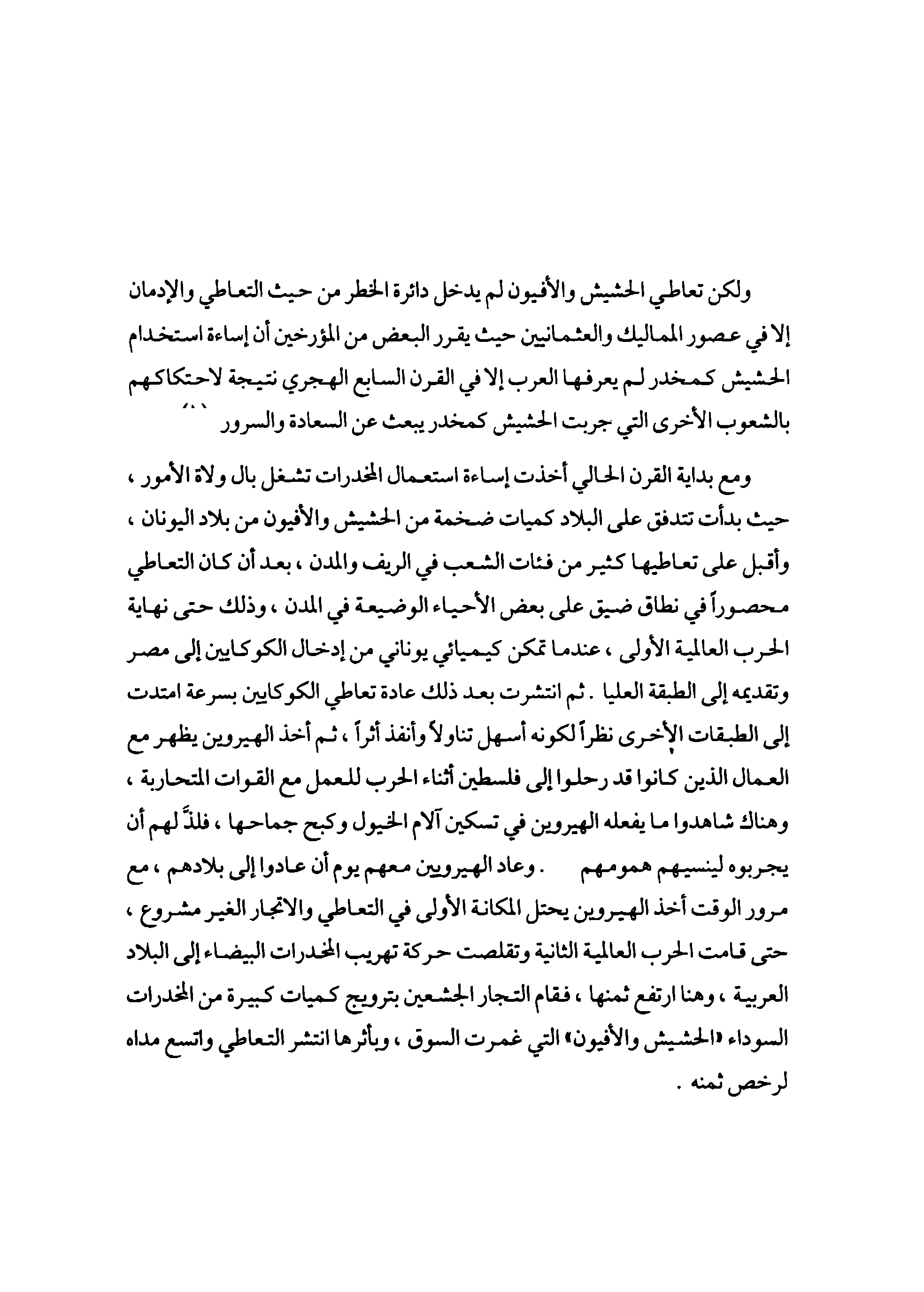 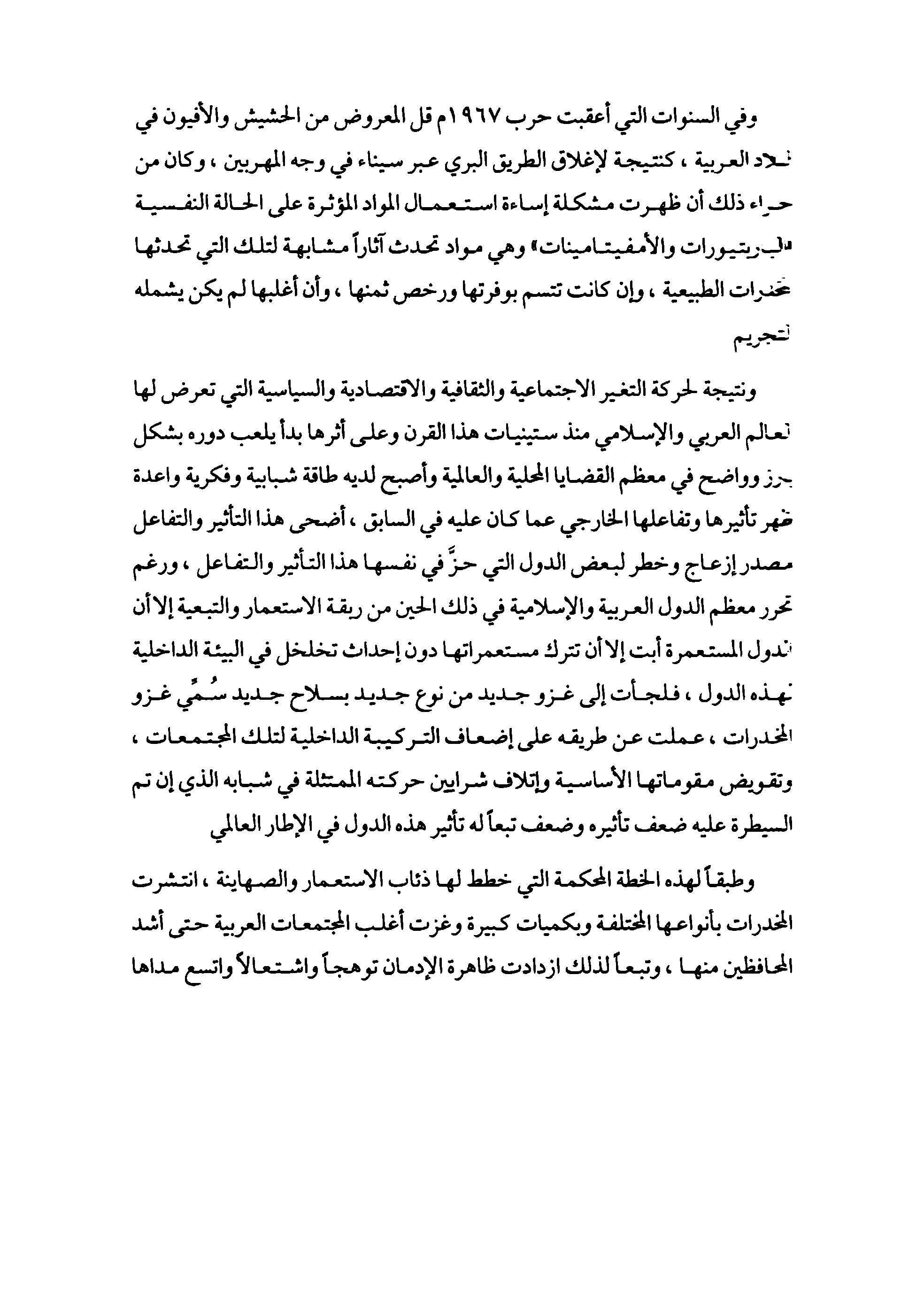 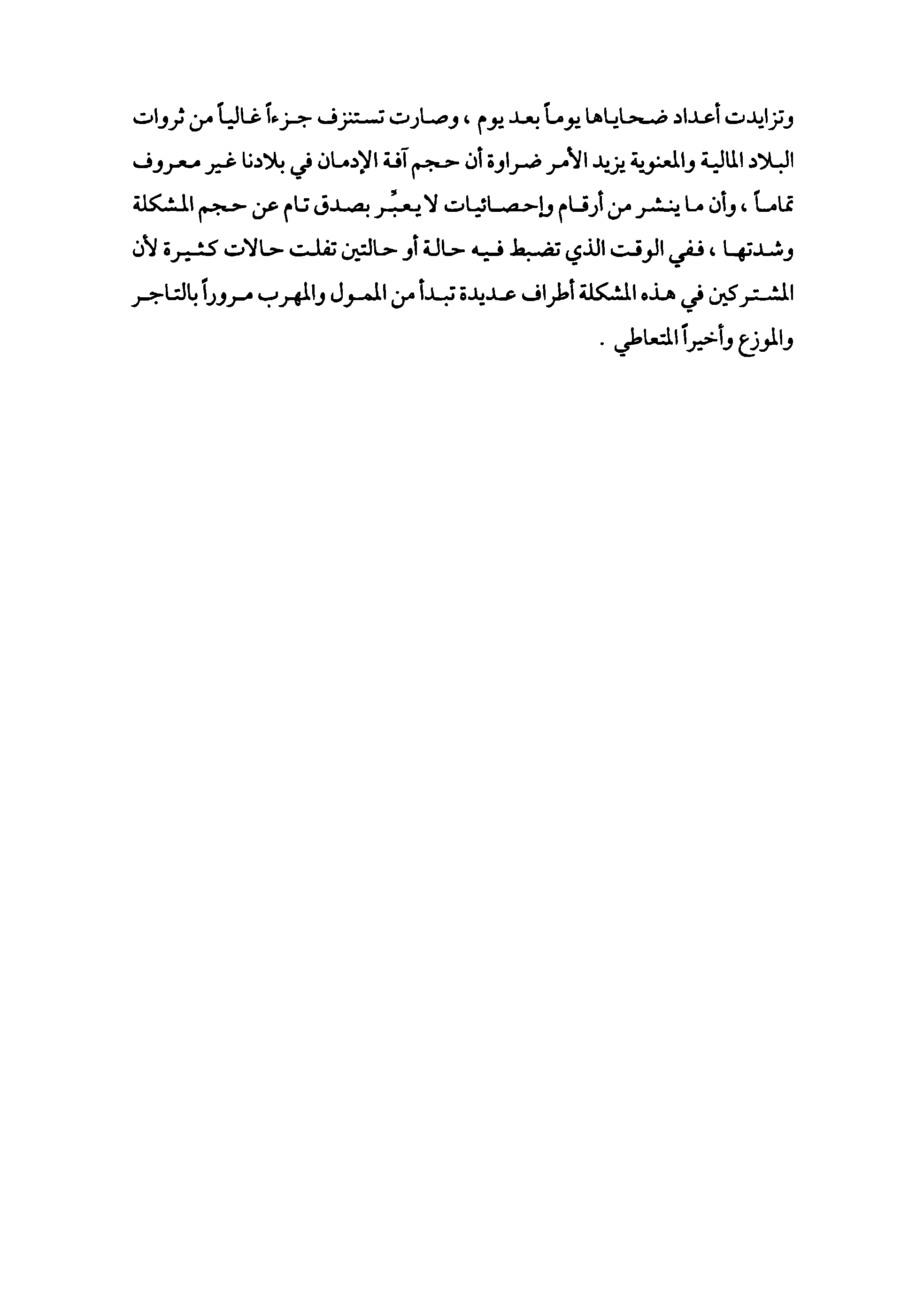 